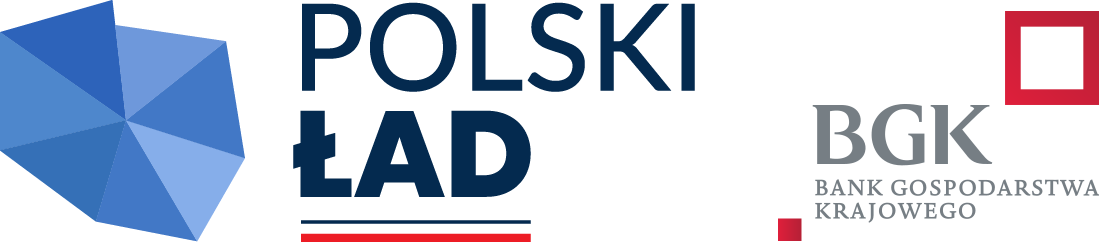 Załącznik nr 6 do SWZ Składając ofertę w postępowaniu o udzielenie zamówienia publicznego prowadzonegow trybie podstawowym, na podstawie art. 275 pkt 1 ustawy Pzp, pn. Budowa PSZOK w Dobrym Mieście przedkładamy wykaz robót budowlanych wykonanych w okresie ostatnich 5 lat przed upływem terminu składania ofert, a jeżeli okres działalności jest krótszy – w tym okresie, w zakresie niezbędnym do oceny spełniania opisanego przez Zamawiającego warunku dotyczącego zdolności technicznej lub zawodowej:załączamy dowody określające, że w/w roboty budowlane zostały wykonane należycie, zgodnie z przepisami prawa budowlanego i prawidłowo ukończone, tj.:……………………………………………………………………………………………….;……………………………………………………………………………………………….;……………………………………………………………………………………………….-- kwalifikowany podpis elektroniczny / podpis zaufany / podpis osobistyWykonawcy lub osoby upoważnionej (Nazwa Wykonawcy/Wykonawców)Wykaz robót budowlanych Lp.Nazwa i adres Zamawiającego/ ZlecającegoOkreślenie przedmiotu zamowieniaWartość robót wykonanych przez Wykonawcę [PLN brutto]Miejsce wykonania robótCzas realizacjiCzas realizacjiLp.Nazwa i adres Zamawiającego/ ZlecającegoOkreślenie przedmiotu zamowieniaWartość robót wykonanych przez Wykonawcę [PLN brutto]Miejsce wykonania robótpoczątekdzień/miesiąc/rokkoniecdzień/miesiąc/rok123456712